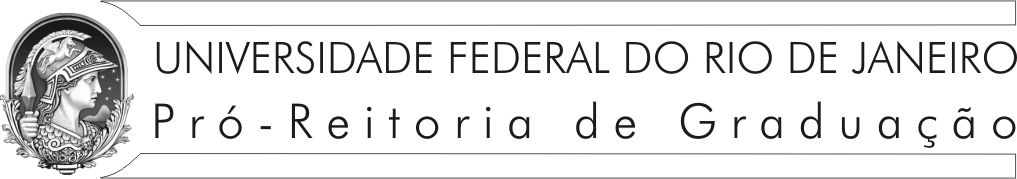 TERMO DE DESLIGAMENTO DE BOLSISTA DO PAEALIG - 2021Eu, 		, aluno (a) matriculado (a) no curso de graduação em   		 sob  o DRE nº 	, tendo sido aprovado no processo de seleção para bolsa no Programa de Atividades Extracurriculares de Apoio aos Laboratórios de Informática de Graduação  - PAEALIG, do(a)  			 (Nome da Unidade/Laboratório de Informática de Graduação-LIG), venho através deste, solicitar o desligamento do programa.Rio de Janeiro, 	de 	de 	.Assinatura do(a) Bolsista	Assinatura da Coordenação do LaboratórioPARA USO DA UNIDADE(Preencher este campo somente quando já houver sido selecionado(a) outro(a) bolsista para substituir o(a) que está sendo desligado(a))Informamos que o(a) aluno(a) desligado(a) será substituído(a) pelo(a) aluno(a) (NOME/DRE) abaixo indicado(a)Em, 	/ 	/ 		 	Responsável pela Unidade